Temat: Essen und Trinken- jedzenie i picieOdmiana czasownika Trinken- pićich trinke
du trinkst
er/sie/es trinkt
wir trinken
ihr trinkt
sie/Sie trinkenessen- jeśćich- essedu- isster/sie/es- isstwir- essenihr- esstsie/Sie- essenProszę o przepisanie do zeszytu słownictwa związanego z tematem jedzenie i picie  podręcznik str.105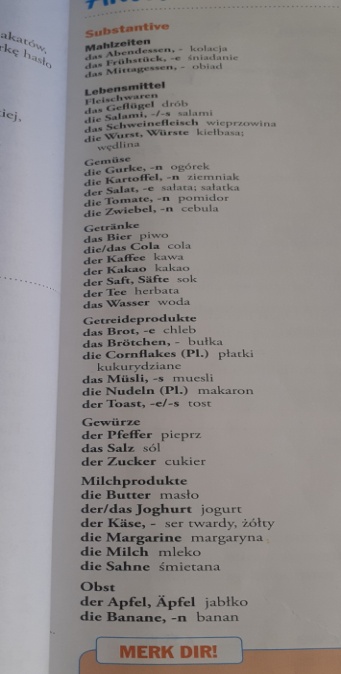 Proszę przepisać również zwroty od a do j i przetłumaczyć do zeszytu 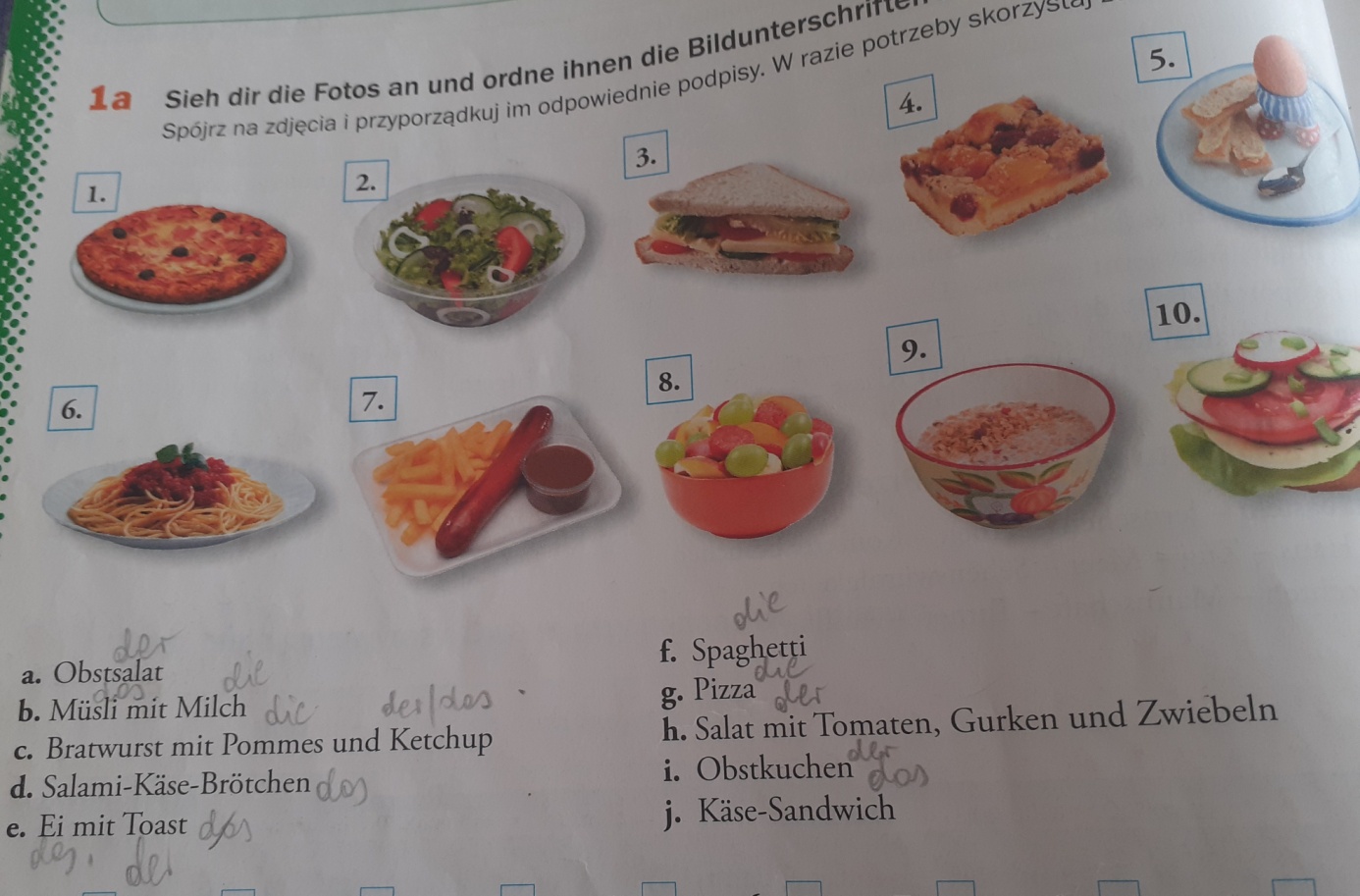 